PROJECT PROPOSALTitle of your project:Summary of your project:(300 words)Applicant Information:1.1 Lead applicant:The lead applicant should be the main contact point for the projectFirst name, Surname: E-mail:
Telephone number:
Country of residence: 1.2 Company information:Name of organisation:
Job title in the organisation: 
Organisation address:
Type of organisation (international, national and/or regional newspaper, magazine or online-only publisher; TV and/or radio broadcaster; technology company; content agency; etc.)
Media organisation size (number of full-time employees):
Approximate readership/audience:Are you an autonomous enterprise (defined as “other enterprises do not own more than 25% of the capital or voting rights of your enterprise”)▢  Yes (= we own at least a 75% stake)▢  NoIf no: Name the company/companies that own >25% of your shares.II.  Description of your project 2.1 Which Track are you applying for: ▢  Track 1: Business transformation▢  Track 2: Newsroom transformation2.2 What are the specific needs/challenges/issues you want to address/solve with this project and who are you targeting? (300 words max) 2.3 What will you specifically develop/implement with this project? This is your opportunity to present your plan of action in detail, with specific objectives, milestones, and timeline.(500 words max) 2.4 What is the potential impact of your project?Think in terms of business sustainability; revenues; innovation in the newsroom; societal impact; amongst other things. (300 words max) 2.5  Will your project lead to business and/or newsroom transformation? Please explain how and describe if you have a ‘Change Management’ approach. Keep in mind that this will determine if you are selected to go from EXPLORE to BOOST Phase, later in the programme.(300 words max) 2.6 How and why is your project innovative? What kind of innovation will it bring to the field? (300 words max)2.7 How will you communicate about your project to a broader audience (general audience, and/or media sector colleagues)? What are your main communication targets? (300 words max) III. Is your media already ‘paired’ with another organisation from a different country?Please note: Having a confirmed partnership is not a prerequisite for submitting an application. However, extra points will be allocated to those who are already paired. If you submit an unpaired project, we may assist you in your search for a suitable partner, provided you clearly describe what kind of company you want to work with and why and what missing expertise would help you implement your project (see next question).3.1 If unpaired, what kind of company would you like to work with and why? 3.2 If already paired, please describe below your partner: Status of the partnership: ▢  Confirmed  ▢  In discussion▢  Initial discussions▢  Discussion not initiatedName of organisation:
Organisation address:
Type of organisation (international, national and/or regional newspaper, magazine or online-only publisher; TV and/or radio broadcaster; technology company; content agency; etc.)
Media organisation size (number of full-time employees):
Approximate readership/audience:Is the partner organisation an autonomous enterprise (defined as “other enterprises do not own more than 25% of the capital or voting rights of the enterprise”)▢  Yes (=They own at least a 75% stake)▢  NoIf no: Name the company/companies that own >25% of the shares.3.3 Describe the respective roles of each partner and the way you foresee the cooperation.(300 words max):3.4 How does your project proposal tackle diversity? Think about different balances and inclusion, for example, languages, gender, countries, multidisciplinarity of the professionals involved and journalism/media products.(300 words max) Join the Stars4Media LinkedIn Group to exchange ideas with other media professionals! By taking part in this group you can exchange ideas and participate in a professional media community dedicated to the Stars4Media programme.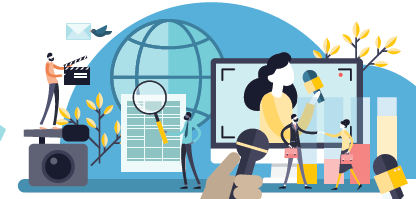 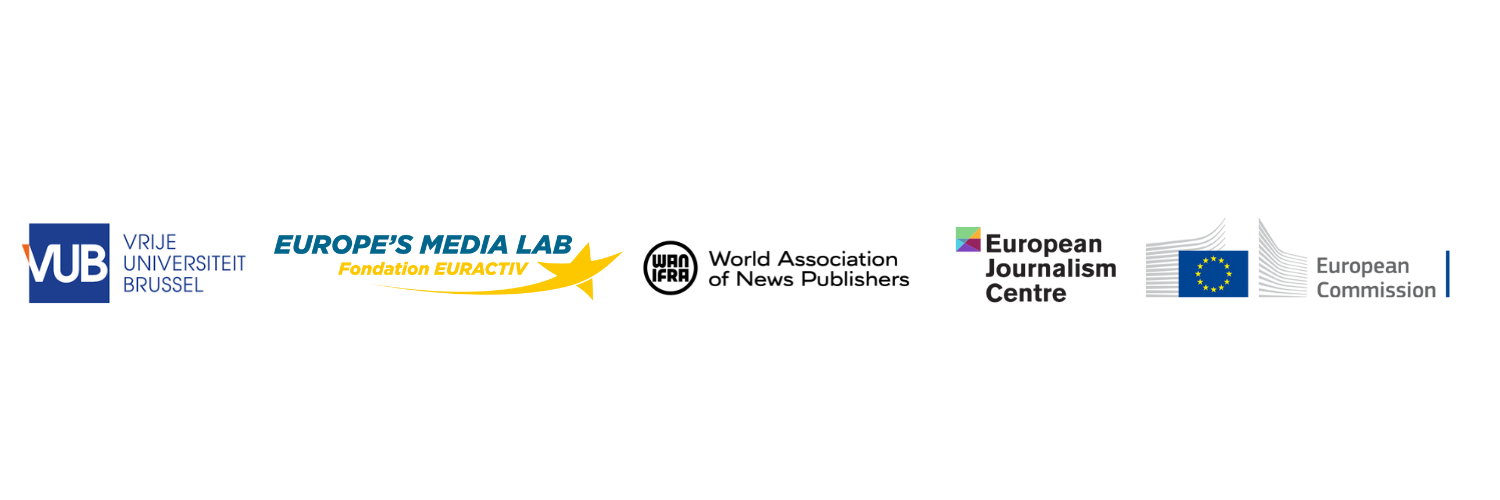 